Programme Name: National Integration Day	Date: 31-Oct-2020Time Duration: 10 MinsTotal Number of Participants: 30Venue: Presidency College and VicinityAs per the directions of Union Government and guidance of our Principal Dr. Pradeep Kumar Shinde, Unity pledge was organized by NSS unit of Presidency College on 31-Oct-2020 to commemorate the birthday of Iron man of India, Sardar Vallabhai Patel. The staff members of various departments and NSS Officer took the pledge in quadrangle of our College premises. We all stays united despite diversity persists amongst us in every aspect.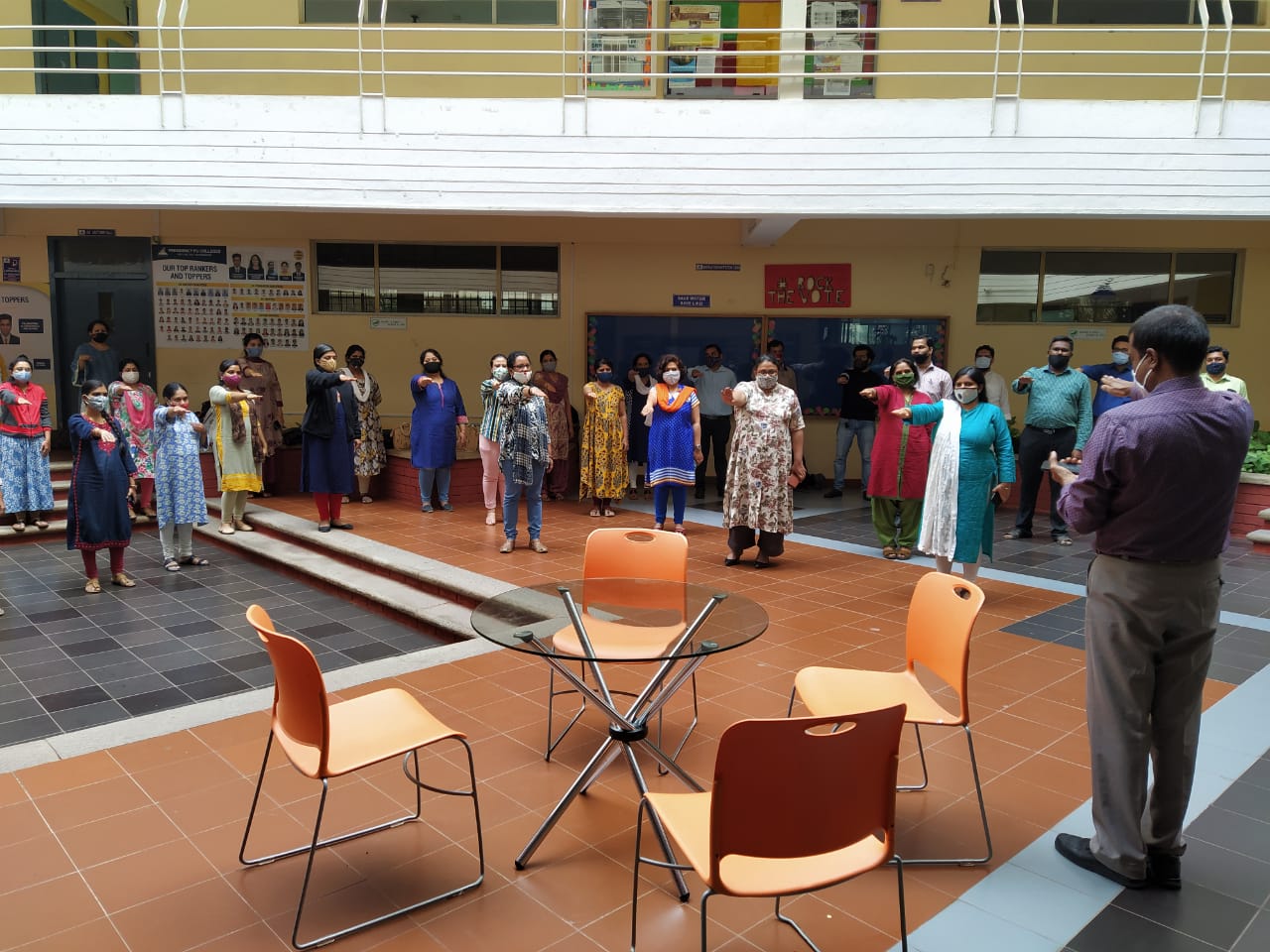 